§8-B.  HousingIt is the intent of the Legislature to discourage the construction, reconstruction and equipping of new housing facilities for state employees at state institutions and all other areas of State Government and to cause the termination of existing provision of housing facilities to state employees whenever other housing facilities are reasonably available to such employees and their residence elsewhere will not substantially impair the effective management and operation of the state department or institution by which such persons are employed. The housing facilities of each state department shall be reviewed periodically by the state department involved, and the provision of any such housing facilities shall be terminated whenever the above stated criteria are met. Except as otherwise provided, in each instance of the provision of housing facilities by the State, a rental charge shall be made to cover the total operating cost of any such facility. These costs shall include, but not be limited to, rates charged to the State, in operating such facility, for water, electricity, heat, telephone and furnishings and any other maintenance costs. Such costs shall not include charges for telephones used primarily for state business. In determining the feasibility of any such facility, the department shall consider the availability of living facilities for its employees, particularly in the unorganized territory and rural areas of the State. Any facility used on a seasonal basis shall be partially exempt from rental charges, at the discretion of the department. No charge shall be made for the provision of housing facilities when the state employee involved is required as a condition of his employment to reside in such housing facilities and when the state employee involved receives a salary less than the salary received by an employee at pay range 23, merit service step E of the compensation plan for classified employees.  [PL 1977, c. 78, §3-A (AMD).]SECTION HISTORYPL 1971, c. 588 (NEW). PL 1973, c. 603, §§1,2 (AMD). PL 1977, c. 78, §§3-A (AMD). The State of Maine claims a copyright in its codified statutes. If you intend to republish this material, we require that you include the following disclaimer in your publication:All copyrights and other rights to statutory text are reserved by the State of Maine. The text included in this publication reflects changes made through the First Regular Session and the First Special Session of the131st Maine Legislature and is current through November 1, 2023
                    . The text is subject to change without notice. It is a version that has not been officially certified by the Secretary of State. Refer to the Maine Revised Statutes Annotated and supplements for certified text.
                The Office of the Revisor of Statutes also requests that you send us one copy of any statutory publication you may produce. Our goal is not to restrict publishing activity, but to keep track of who is publishing what, to identify any needless duplication and to preserve the State's copyright rights.PLEASE NOTE: The Revisor's Office cannot perform research for or provide legal advice or interpretation of Maine law to the public. If you need legal assistance, please contact a qualified attorney.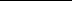 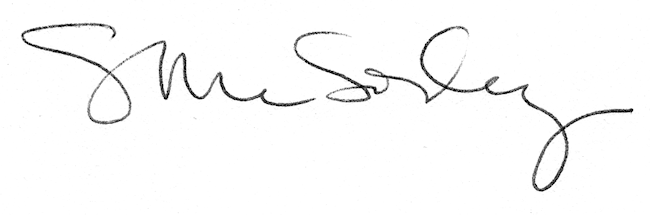 